ВОПРОСЫ ДЛЯ ПОДГОТОВКИ К ЭКЗАМЕНУПО УЧЕБНОЙ ДИСЦИПЛИНЕПРОЦЕССЫ ФОРМООБРАЗОВАНИЯ В МАШИНОСТРОЕНИИдля студентов 2 курса  по специальности 15.02.15 Технология металлообрабатывающего производстваРаздел 1 Процессы формообразования в машиностроенииТеоретические вопросы:Методы формообразования заготовок и деталей машинАддитивные технологии в машиностроенииОборудование для «выращивания» из металлаПрактические задания (не предусмотрено)Раздел 2 Горячая обработка материаловТеоретические вопросы:Основы литейного производстваАддитивные технологии и литейное производствоИзготовление отливок в разовых формахОбработка металлов под давлениемПрактические задания:Разработать схему последовательности  изготовления  песчаной формы в двух опоках  из серого чугуна марки СЧ 20 (ГОСТ 1412—79)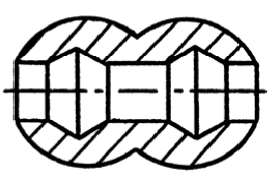 Раздел 3 Основные методы обработки металлов резаниемТеоретические вопросы:Физико-механические основы обработки металлов резанием*Стружкообразование* Тепловыделение при резании металлов*Нарост при резании металлов*Влияние смазочно-охлаждающих технологических средств (СОТС) на процесс резания*Практические задания (не предусмотрено)Раздел 4 Обработка материалов точением и строганиемТеоретические вопросы:Виды токарных резцов и их назначение*Геометрия токарного резца*Элементы режима резания и срезаемого слоя*Сопротивление резанию при токарной обработке*Стойкость режущего инструмента*Влияние различных факторов  на скорость, допускаемую режущими свойствами инструмента*Обработка строганием и долблением. Режимы резанияПрактические занятия:Рассчитать режимы резания (глубину резания, скорость резания, скорость подачи) и машинное время при следующих данных: вид обработки - точение торца вала, диаметр заготовки D=60мм,  частота вращения шпинделя n=500об/мин, подача на оборот So=1,2мм/об, припуск на обработку h=3мм, главный угол в плане 45. Выполнить эскиз обработки*Рассчитать режимы резания (глубину резания, скорость резания, скорость подачи) и машинное время при продольном точении при следующих данных: вид обработки - точение на проход, диаметр заготовки D=40мм, диаметр детали d=36мм, длина обрабатываемой поверхности l=40мм, частота вращения шпинделя n=300об/мин, подача на оборот So=0,6мм/об, главный угол в плане 45. Выполнить эскиз обработки*Произвести измерение геометрических параметров токарного проходного прямого резца с применением CAD/CAM системы*Произвести измерение геометрических параметров токарного проходного отогнутого резца с применением CAD/CAM системы* Произвести измерение геометрических параметров токарного проходного упорного резца с применением CAD/CAM системы*Произвести измерение геометрических параметров токарного отрезного резца с применением CAD/CAM системы*Произвести измерение геометрических параметров токарного расточного резца с применением CAD/CAM системы*Раздел 5 Осевая обработкаТеоретические вопросы:Обработка металлов сверлением.  Формы заточки сверл* Классификация осевого инструмента.* Элементы режимов резания и среза при сверлении*Силы, действующие на сверло, и мощность, потребная на резание.* Стойкость осевого  инструмента*Обработка материалов зенкерованием и развертыванием.Элементы режимов резания при зенкеровании и развертывании. Практические занятия:На вертикально-сверлильном станке модели 2Н135 производят сверление. Выберете режущий инструмент, рассчитайте скорость резания и частоту вращения шпинделя при следующих данных: материал заготовки - серый чугун 160 НВ, диаметр отверстия D=22мм, глубина сверления l=35мм, глубина резания t=11мм, стойкость сверла T=60мин, подача на оборот So=0,56 мм/об, вид отверстия - глухое, обработка отверстия - без охлаждения. Выполнить  эскиз обработки*На вертикально-сверлильном станке модели 2Н135 производят сверление. Выберете режущий инструмент, рассчитайте скорость резания и частоту вращения шпинделя при следующих данных: материал заготовки - материал заготовки - Сталь 20 в=700 МПа, диаметр отверстия D=16мм, глубина сверления l=37мм, глубина резания t=8мм, стойкость сверла T=60мин, подача на оборот So=0,35 мм/об, вид отверстия - сквозное, обработка отверстия - без охлаждения. Выполнить  эскиз обработки*На вертикально-сверлильном станке модели 2Н125 производят расссверливание. Выберете режущий инструмент, рассчитайте скорость резания и частоту вращения шпинделя при следующих данных: материал заготовки - Сталь 40Х в=750 МПа, диаметр отверстия после обработки D=36мм, диаметр сверления до обработки d=32мм глубина сверления l=28мм, глубина резания t=2мм, стойкость сверла T=60 мин, подача на оборот So=0,7 мм/об вид отверстия - сквозное, обработка отверстия - без охлаждения. Выполнить  эскиз обработки*На вертикально-сверлильном станке модели 2Н125 производят расссверливание. Выберете режущий инструмент, рассчитайте скорость резания и частоту вращения шпинделя при следующих данных: материал заготовки – серй чугун 200HB, диаметр отверстия после обработки D=18мм, диаметр сверления до обработки d=13мм глубина сверления l=22мм, глубина резания t=2,5мм, стойкость сверла T=60 мин, подача на оборот So=0,8 мм/об вид отверстия - глухое, обработка отверстия - без охлаждения. Выполнить  эскиз обработки.* На вертикально-сверлильном станке 2Н135 зенкеруют предварительно обработанное сквозное отверстие диаметром d=47,5 мм до диаметра D=49,7 мм на глубину l=60 мм (под последующую обработку одной разверткой). Материал обрабатываемой заготовки – серый чугун СЧ20 твердостью НВ 210. Обработка без охлаждения. Необходимо выбпрать режущий инструмент, рассчитать скуорость резания и частоту вращения шпинделя. Выполнить эскиз обработки.На вертикально-сверлильном станке 2Н125 развертывают сквозное отверстие диаметром d=49,7 мм до диаметра D=50мм на глубину l=60 мм. Обрабатываемый материал – серый чугун СЧ20 твердостью 210. Обработка бех охлаждения. Необходимо выбпрать режущий инструмент, рассчитать скуорость резания и частоту вращения шпинделя. Выполнить эскиз обработкиПроизвести измерение  геометрических параметров центровочного сверла с применением CAD/CAM системы*Произвести измерение  геометрических параметров сверла с винтовыми канавками с применением CAD/CAM системы*Раздел 6 Обработка материалов фрезерованиемТеоретические вопросы:Основные типы фрезерования. Область применения*Классификация фрез. Область применения*Обработка материалов цилиндрическими фрезами*. Конструктивные элементы и геометрия цилиндрической фрезы*Элементы режимов резания и срезаемого слоя при фрезеровании. *Встречное и попутное фрезерование. Сила резания и мощность при фрезеровании*Обработка материалов торцевыми фрезами.* Конструктивные элементы и геометрия торцовой  фрезы*Концевые и дисковые фрезы. Геометрия фрез*.Практические занятия: На вертикально - фрезерном станке модели 6Т13 производят торцовое фрезерование. Выберете режущий инструмент, рассчитайте режим резания, определите машинное время при следующих данных: материал заготовки - сталь 10, в=600Мпа, вид заготовки - отливка с коркой, вид обработки - черновое фрезерование, ширина фрезерования B=80мм,  припуск на обработку h=3мм, длина обрабатываемой поверхности l=400мм. Выполнить эскиз обработки*На горизонтально-фрезерном станке модели 6Т82Г производят цилиндрическое фрезерование плоской поверхности. Выберете режущий инструмент, рассчитайте  режимы резания, определите машинное время при следующих данных: материал заготовки - сталь 40, в =750Мпа, вид заготовки - отливка с коркой, вид обработки - черновое фрезерование, ширина фрезерования B=82мм,  припуск на обработку  h=5мм, длина обрабатываемой поверхности l=385мм. Выполнить эскиз обработки*Произвести измерение геометрических параметров цилиндрической фрезы с применением CAD/CAM системы*Произвести измерение геометрических параметров концевой фрезы с применением CAD/CAM системы*Произвести измерение геометрических параметров торцевой фрезы с применением CAD/CAM системы*Произвести измерение геометрических параметров дисковой фрезы с применением CAD/CAM системы*Раздел 7 РезьбонарезаниеТеоретические вопросы:Методы нарезания резьб. Режущий инструмент.*Нарезание резьбы резцами и гребенками*Нарезание резьбы метчиками и плашками*Нарезание резьбы дисковыми и гребенчатыми фрезами*Накатывание резьб.  Режущий инструмент.Практические занятия:На вертикально-сверлильном станке модели 2Н125 производят нарезание резьбы метчиком в глухом отверстии. Выберете режущий инструмент, рассчитайте скорость резания и частоту вращения шпинделя при следующих данных: материал заготовки - сталь 12, в=550Мпа, диаметр резьбы М6мм, шаг резьбы Р=1мм, длина резьбы l=35мм, стойкость режущего инструмента T=90мин., Выполнить эскиз обработки*На вертикально-сверлильном станке модели 2Н125 производят нарезание резьбы метчиком в сквозном отверстии. Выберете режущий инструмент, рассчитайте скорость резания и частоту вращения шпинделя при следующих данных: материал заготовки - сталь 50, в=600Мпа, диаметр резьбы М16мм, шаг резьбы Р=2мм, длина резьбы l=48мм, стойкость режущего инструмента T=90мин., Выполнить эскиз обработки*На вертикально-сверлильном станке модели 2Н125 производят нарезание резьбы метчиком в сквозном отверстии. Выберете режущий инструмент, рассчитайте скорость резания и частоту вращения шпинделя при следующих данных: материал заготовки - серый чугун, 180НВ, диаметр резьбы М10мм, шаг резьбы Р=1,5мм, длина резьбы l=40мм, стойкость режущего инструмента T=90мин., Выполнить эскиз обработки*На вертикально-сверлильном станке модели 2Н125 производят нарезание резьбы метчиком в глухом отверстии. Выберете режущий инструмент, рассчитайте скорость резания и частоту вращения шпинделя при следующих данных: материал заготовки - серый чугун, 200 НВ, диаметр резьбы М8мм, шаг резьбы Р=1,25мм, длина резьбы l=38мм, стойкость режущего инструмента T=90мин., Выполнить эскиз обработки*Раздел 8 ЗубонарезаниеТеоретические вопросы:Способы нарезания зубьев зубчатых колес. Режущий инструментНарезание зубьев зубчатых колес методом копирования.  Нарезание зубьев зубчатых колес методом обкатки. Долбление зубьев. Чистовая обработка зубьев зубчатых колес. Практические занятия:На зубофрезерном станке 53А50 нарезают червячной фрезой цилиндрическое зубчатое одновенцовое колесо (сталь 45 HB190) с плоскими обработанными торцами модуля m=3мм с числом зубьев z=30, шириной венца b=20 и углом наклона зубьев β=. Обработка и параметр шероховатости поверхности – окончательная (по сплошному материалу), Ra=2мкм. Число одновременно обрабатываемых заготовок – 10. Зубчатое колесо – косозубое. Необходимо: выбрать режущий инструмент, назначить режим резания по таблицам норматовов, определить основное время. Раздел 9 ПротягиваниеТеоретические вопросы:Процесс протягивания. Виды противанияКонструкция протяжкиЭлементы режимов резания при протягиванииПрактические задания (не предусмотрено)Раздел 10 ШлифованиеТеоретические вопросы:Абразивные инструменты. Шлифовальные круги и их характеристики. Процесс шлифования. Виды шлифованияЭлементы режимов резания и срезаемого слоя при различных видах шлифованияДоводочные процессы: суперфиниширование, хонингование и полированиеПрактические задания:На круглошлифовальном станке модели 3М131 методом продольной подачи на проход шлифуется участок вала. Материал заготовки У7А (закалённая, 61HRCэ). Способ крепления заготовки - в центрах. Обработка - чистовая. Выберете шлифовальный круг, рассчитайте режимы резания и определите машинное время при следующих данных:  диаметр вала D=85мм, общая длина вала l1=470мм, длина обрабатываемого вала l=410мм, припуск на сторону h=0,2мм. Параметр шероховатости обработанной поверхности Ra=0,4 мкм.  Материал заготовки - серый чугун СЧ20, НВ200. Выполните эскиз обработкиНа круглошлифовальном станке 3М131 шлифуется шейка вала диаметром D=80h6 мм длиной l=300 мм, длина вала l1=550 мм. Параметр шероховатости обработанной поверхности Ra=0,4 мкм. Припуск на сторону h=0,2 мм. Материал заготовки – сталь 45 закаленная, твердостью HRC45. Необходимо: выбрать шлифовальный круг, назначить режим резания; определить основное время.Раздел 11 Обработка материалов методами пластического деформированияТеоретические вопросы:Накатывание резьб, шлицевых поверхностей, зубчатых колес, рифленийХолодное выдавливание. Оборудование и инструментПрактические занятия: не предусмотреноРаздел 12 Электрофизические и электрохимические методы обработкиТеоретические вопросы:Электрофизические  методы обработки. Электрохимические методы обработки. Высокопроизводительный инструмент*Инструментальные системы*Практические задания:Выбрать по справочнику материал режущей части резца, предназначенного для обработки наружной цилиндрической поверхности трехступенчатого вала. Материал заготовки - сталь 40Х, в=750Мпа*СПИСОК ЛИТЕРАТУРЫ И ИСТОЧНИКОВОсновные источникиГоцеридзе Р.М. Процессы формообразования в машиностроении. - М.: Издательский  центр «Академия», 2015. − 432 с.Агафонова Л.С. Процессы формообразования в машиностроении: Лабораторно-практические работы (2-е изд., стер.) учеб. Пособие, 2014.Адаскин А.М. Современный режущий инструмент. - М.: Издательский центр «Академия», 2014. − 224 сЧерепахин А.А. Технология обработки материалов. - М.: Издательский центр «Академия», 2014. − 272 сМаслов А. Инструментальные системы машиностроительных производств.- М.: Машиностроение, 2014. – 336с.Зленко М.А., Нагайцев М.В., Довбыш В.М. Аддитивные технологии в машиностроении. – М.: НАМИ, 2015. – 216с.Нефедов Н. А., Осипов К. А. Сборник задач и примеров расчета по резанию металлов и  режущему инструменту. - М.: Машиностроение, 2014. − 448 с.Багдасарова Т.А. Основы резания металлов. - М.: Издательский центр «Академия», 2014. − 80 сСправочник технолога-машиностроителя В 2 т − т.1 / Под ред. А.Г. Косиловой, В.К. Мещерякова. - М.: Машиностроение-1, 2015. − 912 с.Справочник технолога-машиностроителя В 2 т − т.2 / Под ред. А.Г. Косиловой, В.К. Мещерякова. - М.: Машиностроение-1, 2015. − 944 с.Дополнительные источникиВереина Л.И. Токарное дело: Альбом плакатов. – М.: ОИЦ «Академия», 2010.Вереина Л.И. Фрезерные и шлифовальные работы: Альбом плакатов. – М.: ОИЦ «Академия», 2005.Покровский Б.С., Скакун В.А. Слесарное дело: Альбом  плакатов. – М.: ОИЦ «Академия», 2008.Гапонкин В.А., Лукашев Л.К., Суворова Т.Г. Обработка резанием, металлорежущий инструмент и станки. - М.: Машиностроение, 2014.− 448 с.Гини Э.Ч. Технология литейного производства: специальные виды литья. − М.: Издательский центр «Академия», 2005. − 352 с.Технология конструкционных материалов. Под ред. А.М. Дальского. М.: Машиностроение, 2002. − 511 с.Черпаков Б.И., Альперович Т.А. Книга для станочника. М.: ИРПО; Издательский центр «Академия», 2004. − 336 с.Нефедов Н. А., Осипов К. А. Сборник задач и примеров расчета по резанию металлов и  режущему инструменту. - М.: Машиностроение, 2014. − 448 с. Солнцев Ю.П. Материаловедение. - М.: Издательский центр «Академия», 2016. − 496 сЧерепахин А.А., Клепиков В.В. Процессы формообразования в машиностроении. - Издательство: "КУРС", 2017.-432 с.Аршинов В.А. Резание металлов и режущий инструмент, Машиностроение, 2003 - 440с.Лакирев С.Г. Обработка отверстий: справочник, М: Машиностроение, 2002 - 208сИнтернет-ресурсыРежущий  инструмент: проектирование,  производство, эксплуатация [ Электронный ресурс] – Режим доступа http://rezh-instrument.ru свободный.- Загл. с экранаМетоды формообразования. Лекции. Электронная образовательная система [ Электронный ресурс] -Режим доступа http://e-learning.bmstu.ru/ свободный.- Загл. с экрана.Режущий   инструмент.   Сайт   производителя  современного  режущего инструмента[ Электронный ресурс] -Режим доступа: http://www.sandvik.coromant.com/ru-ru свободный.- Загл. с экрана.Энциклопедия по машиностроению [ Электронный ресурс] -Режим доступа http://mash xxl.info свободный.- Загл. с экрана.https://new.znanium.com/